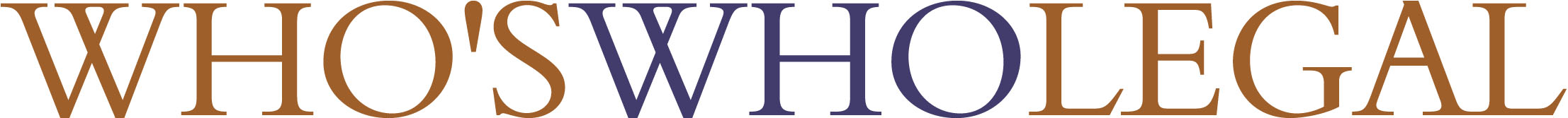 Tony Willis is selected as world’s leading Commercial MediatorTony Willis of Brick Court Chambers has been named Global Mediation Lawyer of the Year in the 2012 Who’s Who Legal Awards.This is the first time he has been recognised, and he received more votes from clients and peers in the course of our research than any other individual worldwide. Editor in chief Callum Campbell said, “Tony Willis received unrivalled levels of praise our sources both in private practice and in house across the globe, and we are delighted to declare him the leading lawyer in the world for commercial mediation work.”Who’s Who Legal lists only the leading lawyers in each field, based exclusively on the findings of an independent six-month research process that encompasses feedback from private practitioners, clients and other experts in the sector. It is impossible to buy entry into this publication, only lawyers who score most highly according to our independent international research criteria are listed.The awards are based on a number of factors, including general feedback received in the research process, past performance in the research and the overall aggregate number of weighted votes cast in their favour.  The winners are formally announced in The International Who’s Who of Business Lawyers 2012, a compendium edition of all the individual Who’s Who Legal publications, which is released in June and covers 31 practice areas and over 100 countries.The compendium edition is distributed free of charge to thousands of corporate counsel and private practice lawyers from around the world.  The information is also available on www.WhosWhoLegal.com and is updated daily.Who’s Who Legal is official research partner of the International Bar Association and strategic research partner of the ABA Section of International Law. In 2012, Who’s Who Legal’s parent company Law Business Research was recognised for the second time by The Queen’s Award for Enterprise in the area of international trade.  These awards are the most prestigious a British company can receive.June 2012For further information please contact: Tom Barnes, tel: +44 20 7908 1180, Tom.Barnes@WhosWhoLegal.com, 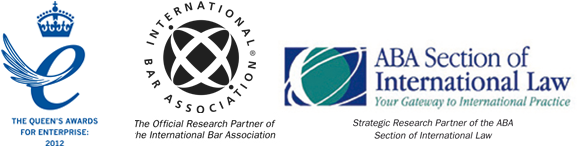 